Dubai Scholars Private School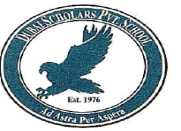                       Year 7 – Support Worksheet                          Subject -Mathematics                     Topic :Analysing and Displaying DataHere is a list of the trees in a wood.Oak	Ash	Elm	Beech	OakAsh	Ash	Beech	Ash	OakAsh	Elm	Elm	Beech	BeechAsh	Ash	Oak	Beech	Beech	Complete the tally chart for these trees.b.	Which tree is most common?	c. How many more beech trees are there than elm trees?Here is some information about the number of times some children were absent from classes.a	How many children were absent 3 times?	              No child was absent more than 5 times.b	Work out the total number of children.Here are some numbers written in order.                       4    6    7    10    10a	Write the median.	b	Find the range.	The pictogram gives information about the number of parcels sent from an office in each of the first 3 weeks in May.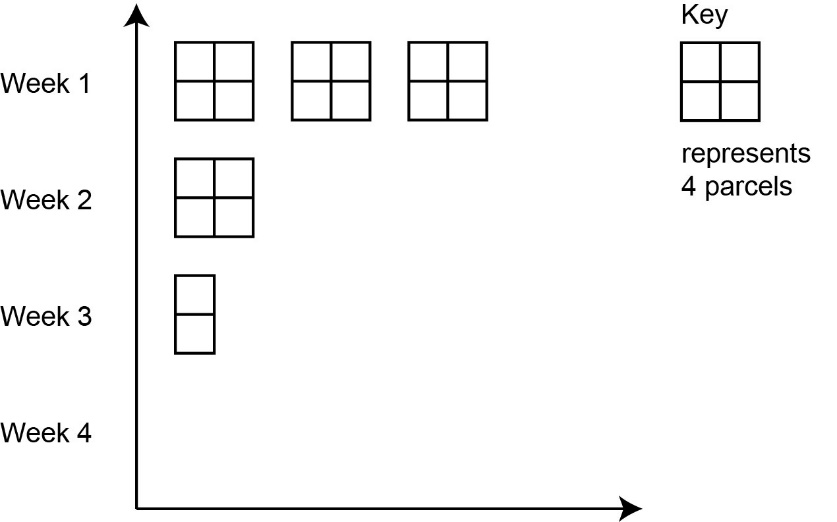 a	Find the number of parcels sent from the office in Week 1.	         Six parcels were sent from the office in Week 4.b	Show this information on the pictogram.c	Work out the total number of parcels sent from the office in all 4 weeks.Here are the numbers of goals that Stacey scored in her last 6 netball games.3    0    8    7    6    6a	Work out the range.b	Work out the median.	c	Calculate the mean.The bar chart shows the numbers and ages of children in a chess club.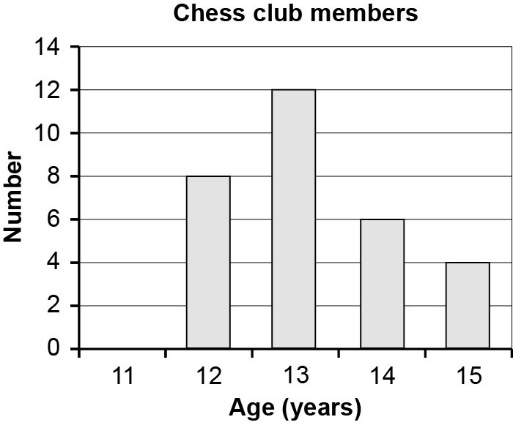 a	Write the mode.b How many children are in the chess club? Type of treeTallyFrequencyNumber of times absentNumber of children Less than 308313432512